Aufträge Medien und Informatik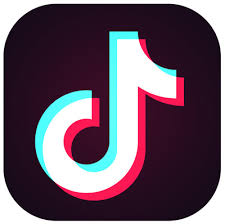 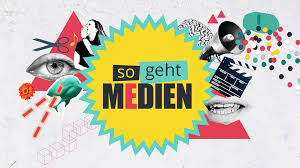 Name:_______________Tik-Tok Worum geht es bei bei der App Tik Tok?________________________________________________________________________________________________________________________________________________________________________________________________________________________________________________________________________________________________________________________________Wer nutzt Tik Tok?________________________________________________________________________________________________________________________________________________________________________________________________Wie funktioniert Tik Tok?________________________________________________________________________________________________________________________________________________________________________________________________________________________________________________________________________________________________________________________________Wendest du die App Tik Tok an, wenn ja, wie oft und wozu?________________________________________________________________________________________________________________________________Was gefällt dir an Tik Tok? Was nicht?________________________________________________________________________________________________________________________________________________________________________________________________________________________________________________________________Videos drehen wie ein MedienprofiSchau dir die ersten drei Video-Tutorials an. Den Link dazu, findest du auf der Schulhomepage unter Zyklus 2 Medien und Informatik.Notiere dir in Stichworten die wichtigsten Punkte.Video-Tutorial 1, Grundlagen beim Filmen______________________________________________________________________________________________________________________________________________________________________________________________________________________________________________________________________________________________________________________________________________________________________________________________________Video-Tutorial 2, Drehen mit dem Smartphone______________________________________________________________________________________________________________________________________________________________________________________________________________________________________________________________________________________________________________________________________________________________________________________________________Video-Tutorial 3, Tricks für spannende Bilder______________________________________________________________________________________________________________________________________________________________________________________________________________________________________________________________________________________________________________________________________________________________________________________________________Aufgabe:Versuche nun das Gelernte anzuwenden indem du zu folgenden Beispielen: Wasser in eine Flasche füllen, Turnschuhe schnüren, Buch lesen, Schultasche packen, schminken…. einen ca. 1-minütigen Film auf deinem Smartphone drehst und ihn speicherst. Wenn du willst, kannst du ihn auf deinem Gmail-Account hochladen und für uns Lehrpersonen freigeben.Schau dir die nächsten zwei Video-Tutorials Nr. 4 & 5 an. Notiere dir in Stichworten die wichtigsten Punkte.Video-Tutorial 4, Tipps für guten Ton______________________________________________________________________________________________________________________________________________________________________________________________________________________________________________________________________________________________________________________________________________________________________________________________________Video-Tutorial 5, Zubehör fürs Smartphone______________________________________________________________________________________________________________________________________________________________________________________________________________________________________________________________________________________________________________________________________________________________________________________________________Aufgabe:Suche dir einen Interviewpartner oder eine Interviewpartnerin und interviewt euch gegenseitig.Mögliche Themen: Was war das bislang das schönste Erlebnis deiner Schulzeit? Wie könnte die Schule in 50 Jahren aussehen, welche tollen Neuerungen könnte es geben? Was willst du später einmal beruflich machen und warum?Wenn du eine andere Idee hast, kannst du auch ein anderes Thema wählen. Wenn du willst, kannst du dein Interview auf deinem Gmail-Account hochladen und für uns Lehrpersonen freigeben.